ASOCIACIONES CONSULTADASConsejo Pontificio para los LaicosCooperadores amigonianosSalvatorianos laicosAsociados y Signum Fidei de La SalleMovimiento de Seglares claretianosAsociación de Cooperadores SalesianosComunidad AdsisCarmelo Misionero SeglarMovimiento Laical NazaretCONSEJO PONTIFICIO PARA LOS LAICOSMons. Miguel Delgado GalindoSubsecretario del CONSEJO PONTIFICIO PARA LOS LAICOS.Palazzo San CalistoPiazza San Calisto 16 – Trastevere – Roma.Tl 06 698 69 300Foco de la consulta:Cómo encaminar el deseo de ofrecer una Propuesta sólida de adhesión carismática, vocacional a los laicos/as maristas. Significa: proceso de formación, formas de vinculación, organización, asociación… con carácter internacional. (superar dependencias, darles la palabra…). O sea, cómo dar respuesta a la Propuesta del Consejo General.Qué pistas nos daría.Respuestas de Miguel:Importancia de ir a las fuentes del Fundador. Su pensamiento al respecto. Qué dejó escrito sobre el tema.Cómo articular la relación Instituto y movimiento laical:Grupo de laicos a los que se les ofrece formación, espiritualidad…Figura de Tercera Orden. Es el Instituto que acepta la Asociación o grupo de laicos.La autoridad permanece en el Instituto religioso, no en los laicos.Grupo autonómico laical.Los laicos eligen, determinan, gobiernan…Existe autonomía en relación al Instituto.La presencia del religioso puede ser que aparezca en el Consejo directivo laical con voz pero sin voto. Es presencia de comunión, pero sin autoridad. Puede ayudar a garantizar y ser memoria del carisma.Formas de Asociación: privada, pública – con carácter internacional.En referencia al proceso marista de Australia:No es lo mismo mantener las obras que sostener el carisma.La Asociación laical está pensada para los laicos, no para los religiosos.En el fondo, ¿qué puede añadir la Asociación a la opción hecha por el religioso?No tiene sentido una Asociación de laicos para las obras. Tiene sentido la Asociación para vivir el carisma.Asociación y otras religiones.La Asociación a nivel de Iglesia significa vivir bajo los referentes de la autoridad de la Iglesia.No se puede pedir esto a miembros de otras denominaciones o religiones. Hay que respetar la identidad del otro.Sí se les puede invitar para ciertas actividades.Pueden aparecer como amigos, simpatizantes…No pueden formar parte de la Asociación en pleno derecho. Pasos para el reconocimiento de una Asociación:Petición conjunta por el Superior General y el Responsable laico.Documento explicando algo de historia, nacimiento, proceso…Proyecto de Estatuto.Países y miembros donde están los asociados.Algunos puntos concretos:Cómo han nacido estas Asociaciones?De los mismos laicos – del Instituto – de los religiosos…?Qué tipo de Asociación: civil, canónica, privada, pública…Qué ventajas de una u otra.Cómo colocarse los religiosos hermanos.Qué tipo de integración jurídica o institucional.Autonomía – Comunión.Unir – separar: adhesión carismática y trabajo en los centros educativos.Cómo manejar este tema.Ej. Profesionales maristas en medio del mundo, de la sociedad…Vocación laical y vocación de hermano.Camino de identificación mayor. Posible desde los caminos de comunión.Crecimiento de la vocación laical (perspectivas nuevas).Suelo común: evangelio, carisma.Nueva forma de ser hermano.       3.5  Posibilidades de espacios formativos conjuntos (algunos).Pastoral vocacional conjunta – formación inicial – formación permanente…Es camino nuevo.Tipo de compromisos de los asociados.Temporalidad. Perpetuidad.Quién acompaña. Quién aprueba. Quién recibe.Formalización de una Asociación: Estatutos, dirigentes… ¿Proceso de aprobación oficial por parte de la Iglesia.COOPERADORES AMIGONIANOS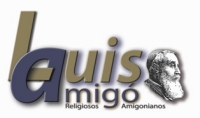 Persona entrevistada:P. José Oltra, Vicario General.Antiguo Superior General y responsable actual de los Cooperadores amigonianos.Autor de diversos documentos para los Cooperadores.PÁGINA WEBhttp://www.amigonianos.orgSEDE CENTRALc/o Curia Generalizia dei Religiosi Terziari CappucciniVia Blumenstihl, 28/36      RomaDocumentos aportados:Cooperadores amigonianos. Proyecto de vida. Directorio. Oracional.Qué es ser Cooperador amigoniano.Plan de Formación Cooperadores amigonianos.Identidad y misión de los Cooperasdores amigonianos.Estatutos de la Asocación de “Cooperadores amigonianos”.Algo de historia de la Institución y del carisma de la Congregación.El religioso y obispo capuchino Luis Amigó y Ferrer nació en Masamagrell, 1854. Sintiendo su vocación y no habiendo religiosos en España, ingresó en el Noviciado de Padres Capuchinos de Bayona (Francia) en 1874. De regreso a España, en 1879, Luis Amigó y Ferrer fue ordenado sacerdote el 29 de marzo, después de reabrir el antiguo convento capuchino en Montehano, "siendo sus grandes preocupaciones el cuidado de los encarcelados y la educación cristiana de la juventud". En todo el mundo la congregación cuenta con más de 1.300 religiosas y religiososLa familia amigoniana está compuesta por las Hermanas Terciarias Capuchinas de la Sagrada Familia, los Terciarios Capuchinos de la Dolorosa y los Cooperadores laicos.El carisma de la familia amigoniana: La educación y reeducación de los niños y jóvenes que están alejados del camino de la verdad y del bien. Con una espiritualidad: cristocéntrica, mariana, franciscana, amigoniana.Nombre de la AsociaciónCooperadores Amigonianos.Inicios y proceso de la Asociación.La asociación de los Cooperadores Amigonianos nació por iniciativa de los Religiosos Terciarios Capuchinos (Padres Amigonianos) cuya obra entre los laicos atraídos por el carisma de Luis Amigó y Ferrer (1854-1934), capuchino y obispo, se remonta a 1937. El 8 de diciembre de 1992 el Consejo Pontificio para los Laicos decretó el reconocimiento de los Cooperadores Amigonianos como asociación internacional privada de fieles de derecho pontificio.         Propiamente los laicos aparecen desde la fundación. Los religiosos nacen de los laicos.Es en el 2009 cuando aparecen los Estatutos de la Asociación y aparece con dimensión autónoma en relación al Instituto religioso.Estatuto o Documento inspirador.La identidad de los Cooperadores Amigonianos, delineada en el “Proyecto de vida”, se concreta en un compromiso para recuperar a los menores que han quebrantado la ley y están en conflicto con la justicia y en el cuidado de jóvenes y adolescentes con actitudes desviadas y en situaciones de miseria material y moral. Modelo supremo de su ser y de su actuar es Jesús Buen Pastor, que conoce y ama a cada una de sus ovejas. De la Virgen Dolorosa, que comprende y acoge a quien sufre, aprenden a comprender y a acoger a todos aquellos que se sienten abandonados. En cuanto miembros de la Familia franciscana, como san Francisco, llevan una vida sencilla y en la caridad.El Proyecto de Vida es del 1992, siendo superior Genral el P. José Oltra y aprobado por el Cardenal Pironio, presidente del Pontificio Consejo de los laicos.Es como nuestras Constituciones, presentadas en capítulos y artículos. Estos son los capítulos que tiene:Cap. 1 Identidad del Cooperador amigoniano.Cap 2 Consagrados en el mundo.Cap 3 El espíritu amigonianoCap 4 En comunión y colaboraciónCap 5 Crecimiento integral.Cap 6 Empeño apostólicoCap 7 OrganizaciónEstatutos de la Asociación de Cooperadores amigonianos   (54 artículos).Título 1: Naturaleza de la Asociación de Cooperadores amigonianos.Es Asociación internacional privada de fieles, con personalidad jurídica. Se rige por el Proyecto de Vida y los presentes Estatutos. Tiene su sede en Roma. Título 2: Finalidad de la Asociación de Cooperadores amigonianos.Se señala: ofrecer un itinerario de profundización en la fe, constituir comunidades significativas, impulsar el compromiso en medio de la familia y del mundo, comunicar el carisma amigoniano, compromiso en la marginación juvenil (carisma).Título 3: Funcionamiento de la Asociación de Cooperadores amigonianos.Título 4: Organización de la Asocación de Cooperadores amigonianos.Título 5: Otras disposiciones.Organización. Estructura. Animación.Los Cooperadores Amigonianos se organizan en grupos locales, cada uno de los cuales tiene su propio Consejo directivo, constituido por un Presidente, un Vicepresidente, un Secretario, un Ecónomo, un delegado por cada diez miembros, un Animador espiritual. Órgano supremo de gobierno de los grupos es la Asamblea general, formada por todos los miembros de pleno derecho. Responsable último de la asociación, cuyas actividades están coordinadas por un Delegado general, es el Padre General de la Congregación de los Religiosos Terciarios Capuchinos.Consejo directivo internacional. Poco efectivo. Recientemente se ha compuesto. Es elegido en Asamblea internacional que se reúne, al menos, cada seis años. La Asamblea internacional es el órgano supremo de gobierno de la Asociación.       Consejo directivo nacional, con una Asamblea anual. Temas de reflexión.        No mayor experiencia de encuentros internacionales.      Tienen estas estructuras de participación laical en el carisma:Zagales: para los niños.Juventud amigoniana (jóvenes).Cooperadores amigonianos (Aprobados por el Pontificio Consejo de los laicos).Número de miembros. Extensión en países. Internacionalidad.Los Cooperadores Amigonianos están presentes, como los Religiosos Terciarios Capuchinos, en 20 países distribuidos del siguiente modo: África (1), Asia (1), Europa (4), Norteamérica (6), Sudamérica (8).Más o menos deben ser en este momento unos 500 cooperadores amigonianos en el mundo. Son amigonianos con un compromiso hacia la Asociación. En España: unos 120 miembros.Procesos formativos.Hay un cierto plan. No hay tiempos señalados. Acompañamiento personal.Índice del Plan:Comunidad de fe.La Formación.La iniciación cristiana y la vida de fe.La convocatoria de la comunidad.Proceso formativo:Etapa de sensibilizaciónEtapa de fundamentaciónEtapa de identificaciónEtapa de consolidación.La formación permanenteEl acompañamiento en la comunidad.Personas, estructuras e instrumentos para la formaciónLa formación de formadores.Quién acepta a los nuevos miembros. Derechos y deberes del asociado.Los directivos de la misma Asociación.Sustento económico de la Asociación.Se autofinancian. Aportan 15 euros para la estructura nacional.El Instituto les ayuda para algunos eventos.Dimensión comunitaria.Están organizados en grupo de 15 a 20 participantes. Con un presidente, secretario, ecónomo…Pero cada grupo tiene sus ritmos, frecuencia de reuniones…Promoción o propuesta para nuevos miembros.Es un desafío para hacer la propuesta a los jóvenes. El proceso les ayuda un poco: zagales, grupo juvenil…Promesas o compromisos. Temporalidad – Perpetuidad.Hay una fórmula de compromiso. El compromiso es temporal, no hay perpetuidad.Es el grupo el que acepta el compromiso. Lo recibe el presidente de la Asociación.       El compromiso se renueva anualmente. Aceptado por el Consejo directivo de la Comunidad.Miembros de otras religiones.Expresa que la asociación propone un camino de evangelio para los creyentes católicos. Acciones puntuales son posibles con miembros de otras relgiones.Relación con los religiosos/asSon autónomos. Pero hay un coordinador religioso por parte de la Congregación (actualmente es el Vicario, José Oltra y otro más).Los provinciales nombran los animadores espirituales.La idea de sentir un camino de complementación vocacional (religiosos y laicos) lo ve positivamente, pero siente que no se ha desarrollado todavía en la Congregación.Los animadores espirituales religiosos no pueden ser elegidos para cargos directivos de la Asociación.DIALOGO CON SALVATORIANOS LAICOS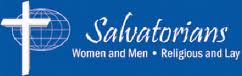 Persona entrevistada:Diácono Profesor Marco Ermes Luparia.Presidente del Apostolato Accademico Salvatoriano.Algo de historia de la Institución y del carisma de la Congregación.La Sociedad del Divino Salvador (Salvatorianos)Esta Sociedad, fue fundada por el P. Francisco María de la Cruz Jordan, el 08 de diciembre de 1881. La Familia salvatoriana, de carácter internacional, está formada por miembros de la Sociedad del Divino Salvador (sacerdotes, diáconos permanentes y hermanos), de la Congregación de las Hermanas del Divino Salvador (fundadas por el P. Jordan y la Beata María de los Apóstoles, en el año 1888) y de los Salvatorianos laicos (hombres y mujeres, casados o no, que desean vivir la propia fe según el espíritu salvatoriano). En Italia los Salvatorianos laicos nacieron en Roma en 1991, y ahora forman parte de la organización Laica Salvatoriana internacional llamada International Community of Divine Savior.Distribuidos por 26 países en los cinco continentes. Buscan asociarse con personas, instituciones y grupos, que estén dispuestos al estilo de los Apóstoles, a ser seguidores entusiastas y testigos de Jesús en la construcción de su Reino. Quieren ser, al estilo de Jordan, una comunidad apostólica instructiva, donde las Misiones, Parroquias, escuelas y medios en discernimiento a los signos de los tiempos, según los “medios que la Caridad de Cristo inspire”, sean plataformas de evangelización. Como Familia Salvatoriana, están trabajando en algunos países formando “comunidades de religiosos, y laicos“ unidos en una misma misión y proyecto de Formación y promoción humana y cristiana desde el Evangelio, con el carisma y la espiritualidad de Jordan.Nombre de la Asociación o Grupo.Salvatorianos laicos a nivel internacional.En Italia: Apostolato accademico salvatoriano.Inicios y proceso de los Salvatorianos laicosEl Padre Jordán, Fundador de la Salvatorianos, entendió desde los inicios de la Sociedad que los laicos tenían un papel importante en la Iglesia. Él quería movilizar a todo el mundo católico y poner todas sus energías para que Jesús pudiera ser conocido y amado por todos.Los Salvatorianos Laicos se esfuerzan por vivir los valores evangélicos que dan testimonio en su vida diaria, llevando a cabo sus actividades en sintonía con el carisma fundacional. Están presentes en muchos países y se organizan en directorios nacionales con autonomía administrativa. L'SIDI (Comunidad Internacional del Divino Salvador) es la organización internacional que orienta los procesos de los Salvatorianos laicos de todo el mundo en sinergia con la Sociedad del Divino Salvador.Los Salvatorianos laicos comparten su vocación en igualdad y complementariedad con las otras ramas de la Familia salvatoriana. Son hombres y mujeres, casados y célibes, que ponen a Dios como centro de su existencia; personas que tienen la capacidad de guiar y orientar, transformando su entorno con su modo de vida, defensores de la vida, de los derechos humanos y de toda la creación. Personas que con su vida dan testimonio del Reino de Dios y que encuentran su fuerza en la comunión espiritual con los otros Salvatorianos.Proceso en ItaliaLa intuición del P.Jordan es recibida en Italia por el Movimiento de los laicos salvatorianos para dar vida en 1994 a un perfil apostólico interno denominado Apostolato Accademico Salvatoriano (el entrevistado, Ermes Luparia, es el actual presidente de esta Asociación). Resulta como la traducción en Italia de los Salvatorianos laicos.Esta Asociación reúne a todos aquellos estudiosos laicos, comprometidos en el campo de la ciencia, de la salud, de la cultura, de las finanzas, de lo social, pretendiendo colaborar con la misión apostólica de la Iglesia. Respeta la individualidad y el carisma de cada uno promoviendo el desarrollo de los propios talentos y la capacidad de tomar decisiones y de asumir responsabilidades en la comunidad.La adhesión al Apostolato accademico Salvatoriano no exime de participar en otras actividades pastorales, por ejemplo en la propia comunidad parroquial. Más bien, la Asociación debe constituirse en uno de los elementos propulsores de la iglesia local. Todos aquellos que forman parte de esta Asociación, en sintonía con el carisma general salvatoriano, deben sentirse en “misión permanente”. Como dice el fundador, nadie debe sentirse en paz hasta que a todos los hombres llegue el Evangelio y cada uno de ellos tenga la oportunidad de salvarse.En 2005 la Asociación es erigida en la diócesis de Roma como Asociación Pública de fieles (en realidad, es Asociación privada, reconocida por el Cardenal Ruini en Roma),  reconocida por el Estado italiano y asumiendo la fisionomía de ente eclesial. Característica de la Asociación italiana es la de estar fuertemente enraizada en el territorio, sea la parroquia o la diócesis. Participan laicos comprometidos en el mundo de la ciencia y de la cultura que quieren participar en la misión de la Iglesia viviendo plenamente su vocación bautismal en su profesión y actualizando el Evangelio según la espiritualidad del P.Jordan.Estatuto o Documento inspirador.STATUTO dell'Associazione Pubblica di Fedeli APOSTOLATO ACCADEMICO SALVATORIANO.  (Asociación pública estatal no canónica, en Italia).INDUCCIÓN A LA VIDA SALVATORIANA LAICALOrganización. Estructura. Animación.Existe un Consejo internacional de 5 miembros. Hay un delegado por cada Región geográfica.       Un director nacional con Consejos nacionales.       Cargos elegidos por los mismos laicos.       La animación se realiza por email, sky… Es lo que permite la autonomía económica.       Tienen Capítulo General para los laicos. La fuerza de la estructura está en la organización de cada país, no tanto a nivel internacional.Señalan el reconocimiento jurídico por parte del Estado.Número de miembros. Extensión en países. Internacionalidad.       Son unos 1200 miembros en el mundo. Están en unos 20 países.       Todos ellos están con compromisos concretos.Procesos formativos.En la formación de los Laicos salvatorianos son relevantes estas características:La capacidad de evangelizar el propio ambiente y el lugar de trabajo.Una opción preferencial por los pobres.La capacidad de aceptar la vida, los ideales y el espíritu del Padre Jordan.La capacidad de considerarse miembro de la Iglesia y de tener una actitud universal, ecuménica, misionera y profética.La capacidad de vivir, celebrar y profundizar la comprensión de la Eucaristía y de los Sacramentos.La participación activa en el servicio apostólico dentro de la Iglesia y en la sociedad civil.Según la Guía de los Salvatorianos laicos de Colombia, requisitos que se requieren para ser admitido como salvatoriano laico y formar parte de la vida de la comunidadHombre o mujer, con capacidad de liderazgo democrático y participativo en sus respectivos ambientes.Hombre o mujer, que toma en serio su fe dando testimonio de los valores del Reino de Dios.Hombre o mujer, que actúa en forma radical por la defensa de la vida, la construcción de la justicia, la paz, la defensa de los derechos humanos, optando preferencialmente por los pobres.Hombre o mujer que se siente miembro de la Iglesia con una actitud crítica, ecuménica y universal, como gestora de la misión Salvatoriana en el mundo de hoy.Hombre o mujer, que vive y celebra la Eucaristía y los otros sacramentos.Hombre o mujer, que asume progresivamente la vida, los ideales y el espíritu del Fundador Francisco Jordán, a fin insertarse en la realidad para transformar a la luz del Evangelio la sociedad.Qué significa para un hombre o una mujer ser salvatoriano laico :Quien entra a formar parte de una comunidad como es la de los Salvatorianos Laicos, responde a una vocación. No ingresa a un movimiento más en la Iglesia de tantos otros que ya existen, sino que se dispone a vivir una vocación Salvatoriana, la cual la comparte con quienes también han sido llamados a vivirla : Religiosos y Religiosas que en unión forman la SOCIEDAD DEL DIVINO SALVADOR.Al menos dos años de formación.No se promueve el acompañamiento personal.Se proponen temas de formación cada año. Se desarrolla la formación permanente de los miembros de la Asociación.Importancia de la formación de formadores.Quién acepta a los nuevos miembros. Derechos y deberes del asociado.El Consejo laical es el que acepta a los nuevos miembros.Hay una celebración pública ante la comunidad.En la Asociación de Italia tienen dos sacerdotes.El asociado tiene compromisos personales de apostolado. Participa de los acontecimientos comunitarios. Mantiene una relación con la Familia salvatoriana.No se expulsa de la Asociación. Pero se puede invitar a salir por razones graves. El Reglamento lo contempla.Sustento económico de la Asociación.No dependen de la Institución religiosa. Aunque no se pueden permitir un tipo de animación internacional con viajes, encuentros…Dimensión comunitaria.Tienen una reunión mensual con finalidad formativa.En la Asociación italiana no resaltan la experiencia comunitaria.Promoción o propuesta para nuevos miembros.Lo hacen a través de los medios de comunicación: internet, conferencias… Promesas o compromisos. Temporalidad – Perpetuidad.Tienen compromisos anuales. Después de 5 años pueden hacerlos a perpetuidad, si lo desean.Los laicos salvatorianos italianos, después de varios años de formación espiritual, así expresaron su compromiso ante el Superior Provincial, en 1997:Señor Jesucristo, Salvador del mundo,para confirmar las promesas del bautismo,Yo ………………………… en presencia de P. …………………… SDS y mi comunidad,me comprometo a un año para el servicio apostólico en tu Iglesia, como laico Salvatoriano,
según el carisma y la espiritualidad del Padre Francisco María de la Cruz Jordán.Me comprometo a trabajar para la construcción de la sociedad humana,
amando a los pobres y oprimidos,
para que Cristo es cada vez más conocido y amado como el único Salvador.Yo confío en la ayuda de la Santísima Virgen María, Madre del Salvador, y en todos los santos patronos de la Familia Salvatoriana,
así como en la ayuda de mis hermanos y hermanas de la Comunidad.Acepta, Oh Señor, mi compromiso y dame fuerza para hacer durante toda mi vida lo que he prometido.AménMiembros de otras religiones.En Italia no aceptan miembros de otras religiones.Relación con los religiosos/asComo laicos asumen, junto con los religiosos y religiosas, la misma misión salvatoriana de testimoniar con la acción apostólica el mensaje de la salvación. Por su modo de vivir ofrecen el testimonio de los valores evangélicos en su vida personal, profesional y eclesial, motivando a los otros a vivir en profundidad su fe. Se comprometen como apóstoles en el medio donde viven, participando activamente en la vida de la Iglesia local, particular y universal.Existe una gran autonomía en todo sentido. Aunque en algunos países todavía aparece algo de dependencia de la Institución. En los inicios el Coordinador laical era pagado por los Padres. Ya no.Los Consejos generales de las tres ramas (Padres, Hermanas y Laicos) sí comparten propuestas y se ponen de acuerdo. Aunque el no tener tareas de misión carismática muy concretas hace que no se posibilite tanto la relación con los padres y hermanas.Asumen el mantener y transmitir el carisma aunque no haya sacerdotes o religiosas en un país.No aparece el enfoque de vocaciones complementarias, de caminos compartidos en el seguimiento a Jesús.Señalan a los religiosos y religiosas como memoria del carisma salvatoriano. Sería el aspecto fundamental que los religiosos pueden ofrecer. “ASOCIADOS” Y “SIGNUM FIDEI” DE LA SALLE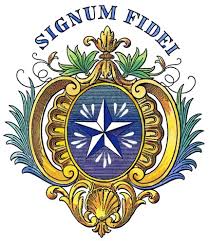 Persona entrevistada:H. Rafa Matas, Consejero General, link con los Asociados.Algo de historia de la Institución y del carisma de la Congregación.San Juan Bautista de la Salle se sintió movido por Dios a fundar una comunidad de personas que se asociaron como Hermanos para vivir su vocación y dar respuesta a las necesidades de una juventud pobre y alejada de la salvación. La Asociación para la Misión existe desde los orígenes del Instituto de los Hermanos de las Escuelas cristianas pero, en la actualidad, se ha desarrollado de una manera inédita, dando lugar a nuevos Institutos, Fraternidades, Asociaciones y grupos.Nombre de la Asociación o Grupo.Tienen dos Movimientos (¿): Signum Fidei, que es asociación más bien carismática.Asociados seglares (puede haber también sacerdotes) que son asociados para la misión educativa.Inicios y proceso de la Asociación.Signum Fidei , con cerca de 40 años de vida.En la década de 1970, algunos seglares lasalianos solicitaron oficialmente poder vivir y compartir el espíritu, el carisma y la misión lasaliana. Así nació esta Fraternidad Lasaliana, que desde los orígenes lleva el nombre de SIGNUM FIDEI. En 1976 tuvo lugar la primera consagración de seglares lasalianos en la ciudad de Roma.El 42º Capítulo General afirmó que la Fraternidad Signum Fidei “constituye para los Distritos un camino de espiritualidad muy adaptado a los seglares –sobre todo a los educadores- que inspiran su vida en san Juan Bautista de la Salle”. El 43º Capítulo General reconoció la relación orgánica de la Fraternidad con el Instituto. Sus miembros son oficialmente “Asociados” a la Misión lasaliana. En el año 2006 tuvo lugar en Roma la primera Asamblea internacional de Signum Fidei.Identidad:El Estilo de Vida Signum Fidei ofrece un camino de fe y de vida abierto a todas las personas que deseen vivir los valores del evangelio en el contexto de la Asociación lasaliana.Entienden que Signum Fidei no es la única forma de vivir el carisma por parte de los laicos.  (A veces, cierta tensión por los diversos grupos que se dan).Asociados para la Misión.La Asociación, en un principio, estuvo limitada al ámbito de los hermanos. Después se extiende a los seglares. Está referida a la misión, al carisma y  a la espiritualidad lasaliana. La experiencia indica que la misión sólo es posible cuando existe una comunidad de personas que garantiza y da estabilidad al proyecto educativo. El carisma lasaliano convoca hoy a diferentes personas para formar una nueva fraternidad, la fraternidad lasaliana, donde Hermanos y Seglares, hombres y mujeres, cristianos y no cristianos se comprometen juntos, al estilo de la Salle, en el servicio educativo de los pobres y desde ellos a todos los niños, jóvenes y adultos.Asociado es la persona que reconoce el carisma lasaliano como una dimensión fundamental en el desarrollo de su propio itinerario y se empeña en vivir de acuerdo a los valores que dicho carisma propone. Sigue un proceso de formación permanente que le ayuda a conformar su identidad, según su vocación de creyente. Hay un compromiso público con un período previo de preparación de uno a tres años. El proceso es facilitado por el responsable distrital, e implica: Comunión con otros asociados, Dedicación a los pobres, Ministerio de la educación cristiana y la evangelización, Acompañamiento para realizar un auténtico discernimiento de la vida a la luz del Espíritu.Estatuto o Documento inspirador.Signum Fidei. Estilo de vida. Aprobado por la 2ª Asamblea Internacional, 2013.Capítulos:Nuestra identidad.El espíritu de Signum FideiLa Llamada vocacionalLa misiónLa comunidadLa vida de fe.La consagraciónEl Signum Fidei y su familia.La Familia LasalianaLa FormaciónEstatutos. Animación y Gobierno.Oración Signum Fidei.Para elaborar el Proyecto comunitario de una Comunidad cristiana La Salle: SIGNUM FIDEI.Orientaciones para el proceso de Asociación de ARLEP. (años ´90). Asociación de los laicos para la misión educativa lasaliana.V Semana lasaliana. Las diversas formas de vida lasaliana como propuesta vocacional en nuestra sociedad de hoy, 2014.Organización. Estructura. Animación.Las comunidades funcionan en el marco de los distritos (provincias). No hay organismo a nivel internacional.Hay un Hermano asesor internacional, también un Hermano asesor local, nombrado por el Superior General o por el h. Visitador respectivamente. Ambos garantizan los vínculos con el Distrito y el Instituto.Cada comunidad está animada por un Animador seglar y acompañada por un Hermano Asesor. Elegido por la comunidad para un período de dos años, renovable una vez.En el Distrito hay un Coordinador de Distrito elegido por los Animadores seglares. Mandato de tres años, renovable una vez.Las Asambleas regionales formada por todos los Coordinadores seglares y Hermanos asesores del Distrito o Sector.A nivel internacional: Consejo Internacional. Compuesto por los Coordinadores de las Regiones y el Hermano Asesor internacional. La Asamblea internacional elige al presidente. El Presidente representa la Fraternidad en el Consejo Internacional de Familia Lasaliana y Asociación. Mandato de 7 años, renovable una vez.La Asamblea Internacional Signum Fidei es el órgano soberano de la Fraternidad Signum Fidei. El Presidente Internacional junto con el Hermano Asesor Internacional convocan esta Asamblea por lo menos un año antes del Capítulo General ordinario del Instituto y en conexión con la Asamblea Internacional de la Misión. No se pone el acento en estructuras, o en una identidad internacional, se deja a los Distritos. Se asume el pluralismo de formas y procesos.  El Consejero link solamente se hace presente en aspectos de animación.No es asociación canónica.  Depende de los laicos, aunque con un Asesor hermano.Una Fraternidad carismática está compuesta de un grupo de comunidades, cada una con 15 a 20 miembros.Fuerza en el Instituto de las Asambleas de Misión y de los Consejos de Misión.No hay un representante laical a nivel de Instituto. Sí a nivel de Provincia.No hay un Consejo internacional de Signum Fidei.Número de miembros. Extensión en países. Internacionalidad.Se extiende por todo el Instituto, pero de diversa forma.Funciona bien en Filipinas, América Latina. No así en Europa.Puede haber unos 3000 ó 4000 en todo el mundo.Buena parte son profesores.Todavía no tienen planteado laicos con disponibilidad internacional. Se manejan más bien a nivel de Provincia (Distrito).Procesos formativos.Cada comunidad programa los medios y las personas para la formación de sus miembros. Se les invita a programas de formación del Distrito o de la Región. El período de formación inicial dura normalmente dos años y se realiza dentro de la comunidad local. Acompañamiento personal.Los temas principales: Estudio de la Palabra de Dios, teología de los sacramentos, doctrina sobre el laicado y la historia, espiritualidad y pedagogía lasaliana, así como el Estilo de Vida.Sustento económico de la Asociación.Cada fraternidad es autónoma en su gestión económica.La Fraternidad puede gestionar o dirigir centros propios. Dimensión comunitaria.Constituidos en comunidades. Al menos, tres personas. Proyecto personal y proyecto comunitario. Encuentros comunitarios. Animación por un seglar consagrado, elegido por la comunidad. Hermano asesor nombrado por el Hermano Visitador.El Proyecto comunitario es un plan de acción elaborado por una comunidad en vista de ejercer un ministerio común en espíritu de Asociación y para ayudar a todos los miembros a crecer como cristianos lasalianos. Concreta cómo vivir el Evangelio en nuestra realidad concreta y engloba aquellos aspectos del Proyecto personal que hacen referencia a la misión común de la comunidad.Diversas experiencias comunitarias. Comunidades de laicos. Comunidades de hermanos y laicos. Una  laica ha estado de “superiora” de una comunidad.Promoción o propuesta para nuevos miembros.Desde los proyectos de misión. Fuerza del compromiso en la misión.La aceptación de los nuevos miembros corre a cuenta de los responsables de la Provincia.Es el Consejo de Misión quien decide para ser asociado.Promesas o compromisos. Temporalidad – Perpetuidad.La consagración Signum fidei es una reafirmación de la consagración bautismal que compromete a las personas a vivir con radicalidad las exigencias del Evangelio. Realizada ante la comunidad, es punto de partida de una vida entregada al servicio de Dios para la edificación de la Iglesia según el carisma de san Juan Bautista. No se hacen votos religiosos.Normalmente la consagración se hace por un período de un año y se renueva anualmente. Tras un período de diez años quien lo desee puede solicitar al Hno. Visitador la autorización para hacerla por toda la vida.La fórmula:… Renuevo públicamente mi consagración bautismal y consagro mi vida enteramente a Vos, para procurar vuestra gloria, cuanto me fuere posible y lo exigiereis de mí.Me uno a mis hermanos y hermanas de la Fraternidad Signum Fidei para vivir, juntos y por asociación, un Estilo de vida fundado en la persona de Jesucristo y me asocio a ellos para la misión lasaliana a favor de la educación de los pobres, participando así de la espiritualidad y del carisma lasaliano.En este momento de mi vida especifico mi compromiso en el siguiente proyecto apostólico concreto…Me asocio a la fraternidad por un período de un año.Las expresiones de vinculación o compromiso solamente se dan a nivel de Provincias. No a nivel de Instituto.Miembros de otras religiones.Los miembros de la Fraternidad Signum Fidei acogen y colaboran con agrado con aquellos lasalianos de otras confesiones cristianas y credos religiosos en ámbitos como la formación o la misión (Estilo de vida 23).Relación con los religiosos/asEl hermano Visitador, con el parecer del Consejo de la Misión, puede clausurar una comunidad o excluir a alguno de sus miembros.EN LA REGLA DEL INSTITUTOEstoy encantado de presentarles esta edición de nuestra Regla revisada. Iniciado por el 43.º Capítulo General del año 2000, el proceso de revisión es el resultado de un discernimiento colectivo acerca de los cambios y novedades acaecidos en la Iglesia, el Instituto y el mundo desde la publicación de la Regla de 1987. Considero importante mencionar dos de ellos: el reconocimiento de la centralidad de nuestro voto de asociación y la misión educativa compartida con nuestros compañeros seglares. (H. Alvaro, Superior General).11. La asociación para la misión los conduce a acoger y acompañar a los que desean compartir y profundizar el carisma lasaliano. La contribución específica de los Hermanos en la misión compartida se basa en su consagración a la Santísima Trinidad, vivida en comunidad. Su entrega total a los jóvenes, especialmente a los pobres, constituye un signo particular de la fidelidad de Dios hacia ellos.18.2 En virtud de su voto de asociación, todos los Hermanos participan solidariamente en la misión eclesial del Instituto. Cumpliendo su ministerio, sean cuales fueren sus funciones, contribuyen a la realización de esta misión.Animados por el mismo carisma19. El carisma lasaliano es un don del Espíritu Santo a la Iglesia con miras a la educación humana y cristiana. Los Hermanos comparten gozosos la misma misión con seglares que se identifican y viven el carisma lasaliano. Juntos aseguran la vitalidad de este carisma, suscitando y desarrollando estructuras de animación, de formación y de investigación, donde cada uno pueda profundizar la comprensión de su propia vocación y de la misión lasaliana.19.1 Los Hermanos se preocupan por  promover el espíritu de asociación en el seno de las comunidades educativas. Ponen empeño en dar a conocer el mensaje lasaliano a todos sus miembros, en invitar a quienes lo deseen a compartir la espiritualidad lasaliana y a reforzar su compromiso apostólico, así como a participar en la creación y animación de comunidades lasalianas intencionales.19.2 Desde su fundación, los Hermanos contribuyen a promover el laicado cristiano, especialmente entre los educadores que desean hacer de su trabajo un ministerio evangélico. Cada Distrito reconoce el importante papel de todos los Colaboradores en la misión. Con este fin, y como expresión del espíritu de asociación, establece estructuras participativas destinadas a ayudar al Hermano Visitador en los ámbitos que conciernen a la misión.Fórmula de profesión:Por lo cual, prometo y hago voto de asociación para el servicio educativo de los pobres, de estabilidad en el Instituto, de obediencia, de castidad y de pobreza, conforme a la Bula de aprobación y a la Regla del Instituto.28. Por el voto de asociación para el servicio educativo de los pobres los Hermanos se comprometen a animar comunitariamente obras educativas al alcance de los pobres.Pastoral vocacional84. Todo el pueblo de Dios es responsable de despertar vocaciones en la Iglesia. Los Hermanos dan a conocer el carisma lasaliano haciendo patente la importancia de su propia vocación y lo específico de cada vocación lasaliana. Se manifiestan disponibles y activos como intermediarios del Señor para invitar y acompañar a jóvenes y adultos que se sienten llamados a las diversas vocaciones lasalianas.157. Al comprometerse, “sin mirar hacia atrás” con los Hermanos, Juan Bautista de La Salle abrió un camino de santidad para todos los educadores. Los Hermanos, primeros depositarios del carisma lasaliano, se sienten dichosos de ver un gran número de Colaboradores que desean profundizar el conocimiento del Fundador, su itinerario, su espiritualidad y su obra. En el desarrollo de la asociación con los hombres y mujeres que caminan con ellos, y que se reconocen hoy como hijos e hijas de Juan Bautista de La Salle, los Hermanos ven un signo de los tiempos que les llena de esperanza. En consecuencia, se sienten portadores de la especial responsabilidad de compartir esta herencia pedagógica y espiritual con todos aquellos con quienes trabajan. A través de esa experiencia reconocen las llamadas que el Espíritu les dirige para ser Hermanos hoy: – la llamada a ser hermanos entre ellos y a vivir la fraternidad como signo para todos los educadores lasalianos; – la llamada a ser para ellos y con ellos los mediadores de la luz por la cual Dios “ha iluminado Él mismo los corazones de aquellos a quienes ha destinado a anunciar su Palabra a los niños”; – la llamada a ser entre ellos y con ellos corazón, memoria y garantía del carisma lasaliano.159.Los Hermanos están convencidos de que su fraternidad, vivida en comunidad y en el ministerio educativo, como religiosos laicos, es un signo profético para la Iglesia y para el mundo. Por eso, consideran su compromiso con la pastoral vocacional de Hermanos una fuente de vitalidad y prenda de futuro. Los Hermanos, junto a los Colaboradores, enraízan  la pastoral de las vocaciones lasalianas en la convicción de que hoy el Señor sigue llamando obreros para trabajar en su viña.MOVIMIENTO DE SEGLARES CLARETIANOS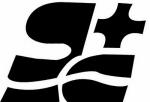 Persona entrevistadaP. Manuel Tamargo, Ecónomo General de los Claretianos y Asesor General del Movimiento.Casa General de los Claretianos.Denominación oficialMovimiento de Seglares ClaretianosLa sigla: MSC (Movimiento de Seglares Claretianos).      Es Asociación privada de fieles, de ámbito internacional.Documentos del MovimientoIdeario del Seglar claretiano  (1983)Apartados:I Vocación:	Somos claretianos		Somos seglares		Somos cristianos.	II Misión	III EspiritualidadEstatutos del Movimiento de seglares claretianos  (2000)Modificaciones a los Estatutos. (1999)Se explicita el alcance de cada apartado de los Estatutos.Muy organizativo y estructural.Tienen bastante literatura al respecto (folletos), pero la mayoría escrito por religiosos.Algo de historia.El MSC nació en Villa de Leiva, en Colombia, por iniciativa de los Misioneros Hijos del Corazón Inmaculado de María (Claretianos) que, durante su XIX Capítulo general celebrado en 1979, decidieron ayudar a las asociaciones apostólicas de laicos hasta ese momento promovidas como obras propias, con una organización autónoma dentro de la Familia Claretiana. En 1983 es propiamente el año de la fundación del Movimiento.El 20 de abril de 1988 el Consejo Pontificio para los Laicos decretó el reconocimiento del Movimiento de Seglares Claretianos como asociación internacional de fieles de derecho pontificio.Su identidad “Los seglares claretianos somos cristianos que tratamos de hacer nuestra la misión de Jesús en el mundo. Vivimos la exigencias del Reino y prestamos en la Iglesia un servicio de evangelización según el carisma y el espíritu de san Antonio María Claret, dentro siempre de nuestra identidad seglar”.Los miembros del MSC se proponen hacer propia la misión de Jesús en el mundo; vivir las exigencias del Reino y prestar un servicio de evangelización a la Iglesia, según el carisma y el espíritu de san Antonio María Claret. La admisión en el Movimiento va precedida de un período de formación con el fin de ofrecer una educación cristiana de base (eclesiológica, cristológica, teológica, vocación laical y vocaciones en la Iglesia) y a dar a conocer la vida y el carisma del Fundador de los Claretianos. La formación permanente de los miembros del MSC privilegia la preparación para la obra de evangelización; la profundización de la identidad y de la espiritualidad claretiana; el estudio de la situación socioeconómica de los distintos países; la cualificación profesional. Los miembros del Movimiento realizan su misión mediante la animación cristiana y una acción orientada a transformar las realidades temporales (familia, trabajo, economía, política, sindicatos, arte), y cooperando en la edificación de la Iglesia local como comunidad de fe, esperanza y caridad (misiones, catequesis, formación bíblica y teológica, participación en los consejos pastorales parroquiales y diocesanos).El Movimiento se propone promover el conocimiento y la vivencia de la vocación y misión del seglar claretiano en conformidad con el Ideario.      EstructuraEl MSC está organizado a nivel local, regional e internacional. La incorporación en el Movimiento    se realiza trámite la admisión en uno de sus grupos locales. El conjunto de los grupos de un determinado ámbito regional constituye la región. Las regiones están coordinadas por la Asamblea regional y por el Consejo regional. La coordinación del Movimiento a nivel internacional compete a la Asamblea general –de la que forman parte los miembros del Consejo general, los representantes de los Consejos regionales, los delegados de los grupos locales– y al Consejo general, formado por el Asistente eclesiástico y por miembros elegidos por la Asamblea general.El Movimiento es autónomo. El Asesor religioso lo nombran ellos, tanto a nivel local como regional. Puede ser laico o religioso.Tienen una Asamblea internacional cada 4 años.  La Asamblea regional es cada dos años. En las Asambleas hacen las elecciones de los Directivos.Para las elecciones a nivel internacional, ciertamente tienen que preguntar. No se conocen.DifusiónEl MSC tiene 135 grupos y está presente en 23 países distribuidos del siguiente modo: África (3), Asia (2), Europa (2), Norteamérica (6), Sudamérica (10).       Son unos 1000 en todo el mundo.  Hay unos 200 en proceso de formación.En Africa y Asia no es fácil el Movimiento (tema cultural, eclesial…). Por los años 2000 el Movimiento estuvo estancado. Puede crecer si los religiosos ayudan.EconomíaSe mantienen con una cuota de los miembros del Movimiento. Pero no da para mucho.El Instituto les ayuda con unos 6000 euros para viajes de los dirigentes. No hay mucha actividad que exija costos económicos.Relación con los religiososOficialmente está el Asesor General (consejero de los Claretianos). Participa en la Asamblea Internacional.Aunque el Movimiento es autónomo, muchos de los laicos del Movimiento trabajan en las obras claretianas (parroquias, colegios…). Pero también dirigen y animan algún proyecto pastoral o social, por iniciativa propia (Ej. Gijón, con jóvenes necesitados). Como el 80% trabajan en centros claretianos. No tienen ni se plantean estructuras comunes (laicos y religiosos).No se plantean caminos conjuntos para sus respectivas vocaciones. Aunque tienen alguna experiencia de comunidad mixta. No les es extraño el tema de comunión.La familia carismática claretiana está formada por: 4 ramas religiosas femeninas, 1 Instituto secular femenino, el Instituto religioso de varones y el Movimiento de seglares. Tienen algunos encuentros comunes entre todas las ramas de la Familia.No costumbre de invitar laicos a los Capítulos Generales, excepto para algunas cosas puntuales (ej. Presentar el Movimiento). Lo mismo en los Capítulo provinciales. Poco movimiento al respecto.Está la figura del Asesor religioso.Procesos formativos.Relación con la pastoral juvenil para motivar la participación en el Movimiento. Proceso formativo (unos 2 años) después del cual solicitan entrar en el Movimiento. No tiene carácter individual, sino grupal. Es el grupo el que se integra en el Movimiento.Los procesos son animados por los mismos laicos con la ayuda de los religiosos. Cada grupo programa su itinerario de formación. Desafío de sistematizar el itinerario de formación.Cada lugar hace su proyecto formativo. No hay referentes internacionales.El grupo es el que evalúa, acompaña el proceso.Algunos elementos de formación:Conocimiento del mundo: análisis estructural y coyuntural de la realidad.El seguimiento de Jesús.La misión evangelizadora de la IglesiaLa vocación laical de la Iglesia.El carisma de Claret.La espiritualidad claretiana.Ideario y Organización del Movimiento de seglares claretianos.La dimensión comunitaria de nuestro carisma.Misión evangelizadora de los seglares claretianos.Sentido comunitarioEl grupo quiere ser grupo de comunión de vida. Desarrollando la identidad laical y carismática. También el sentido celebrativo.Cada grupo tiene entre 8- 10 -12 miembros.Cada grupo tiene un Equipo de animación. Tipo de compromisoNo hay nada especial. Pero cuando se inicia el grupo oficialmente, sí hay una pequeña celebración. No hay compromisos especiales ni rito de paso.El Instituto también se plantea la continuidad de sus obras con laicos, pero no necesariamente con miembros del Movimiento de laicos claretianos.El liderazgo lo llevan los laicos. Ellos deciden.Hay criterios básicos para la admisión de los grupos al Movimiento.El Consejo General del Movimiento expide una carta formal de admisión al grupo.Miembros de otras religiones.No se lo plantean. Sede centralMovimento dei Laici Claretianic/o Missionari Figli del Cuore Immacolato di Maria (Claretiani)Via del Sacro Cuore di Maria, 5 - 00197 Roma - ItaliaTel. [+39]06.80910011 E-mail: secretariageneral@seglaresclaretianos.org,        cmfsecgen@pcn.netPágina web: http://seglaresclaretianos.claret.orgLa Sede oficial está en Roma hasta que haya seglares claretianos viviendo en Roma que puedan responder por las comunicaciones, etc. (Se hace cargo el Consejo General de los Misioneros claretianos.ASOCIACIÓN COOPERADORES SALESIANOS 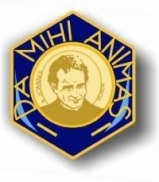 Documentos1986: “Reglamento di Vida Apostólica”, bajo el impulso del Vaticano II. Aprobado por la Santa Sede. Traza la identidad personal y asociativa de los cooperadores, que son descritos como:personas humanamente madurascristianos de fe viva y convencida, que quieren testimoniar a Cristo en el mundo;miembros vivos de la Iglesia, que sienten el compromiso bautismal de participar en su misión;laicos capaces de animar cristianamente las realidades del mundo; apóstoles animados por la causa del Reino; verdaderos salesianos, llamados a compartir y a llevar a todas partes la preocupación educativa;cristianos empeñados a santificarse viviendo el proyecto apostólico de Don Bosco.Se trata de una identidad que subraya fuertemente tres dimensiones del ser Cooperador:La vocación, que es la común llamada de los bautizados impregnada por el carisma Salesiano. (Algunos cristianos, “… impulsados por el Espíritu Santo se sienten atraídos por la figura de Don Bosco y por la posibilidad de `trabajar con él’ permaneciendo en el mundo”).La laicidad, o sea vivir los compromisos cotidianos como espacios para testimoniar y animar con los valores evangélicos y salesianos las realidades humanas (“El Cooperador laico realiza su compromiso y vive el espíritu salesiano en las condiciones normales de vida y trabajo, con sensibilidad y características laicales, difundiendo sus valores en el propio ambiente”).La salesianidad, o sea el patrimonio de valores espirituales y pedagógicos dejados en herencia por Don Bosco y Madre Mazzarello, como elemento fundador de la propia experiencia de fe, del propio modo de ser y actuar (El espíritu salesiano “es una experiencia evangélica típica que caracteriza y da un tono concreto a la presencia y acción en el mundo, al trato con los hermanos y a la relación con Dios”).Actualmente: nuevo “Proyecto de Vida apostólica” (aprobado por la Santa Sede en 2013). Con dos partes: un Estatuto que determina la identidad vocacional y la misión de los Salesianos Cooperadores (SSCC)  y un Reglamento con la estructura y organización.HistoriaEl nacimiento de los Cooperadores Salesianos resale a los orígenes del proyecto apostólico de don Bosco en favor de los muchachos pobres y abandonados, a esa Obra de los oratorios en la que desde el principio, en Turín, implicó a hombres y mujeres muy distintos y a veces lejanos entre sí que colaboraban cada uno según sus posibilidades. Don Bosco, ampliando su obra, se dio cuenta no sólo de la creciente necesidad de cooperadores (también sacerdotes, pero sobre todo laicos) que colaborasen con la misión salesiana, sino de la necesidad de unirlos en una asociación para dar mayor fuerza a su acción. En un primer momento los concibió como “Salesianos externos” de la Congregación de San Francisco de Sales, dándoles una configuración jurídica en algunos artículos de las Constituciones; sin embargo, el rechazo de la Santa Sede lo indujo a organizarlos en la Pía Unión de Cooperadores Salesianos (actualmente ACS) con su propio Reglamento, aprobado por Pío IX en 1876. Creciendo rápidamente en número, con su efectiva participación, hicieron posible el nacimiento y el desarrollo de talleres de arte y oficios, sociedades de mutua ayuda, colonias agrícolas, imprentas, escuelas diurnas y nocturnas, oratorios, hospicios, misiones y orfanatos. En 1895, el Primer Congreso Internacional de los Cooperadores decretó el compromiso de contribuir a la solución de los grandes problemas sociales generados por el desarrollo industrial. Una acción, inspirada en los ideales de libertad, justicia y fraternidad que en sí son valores cristianos, y que sigue todavía hoy a nivel de estructuras económicas, educativas, sociales, políticas y de medios de comunicación.IdentidadEl reglamento de Vida Apostólica redactado en 1986, que en fidelidad a las intenciones del Fundador acoge el magisterio del Concilio Vaticano II, delinea la identidad de los Cooperadores como personas humanamente maduras; cristianos de fe viva y convencida; laicos conscientes de la propia vocación de bautizados llamados a participar de la misión de la Iglesia en el mundo; salesianos auténticos que persiguen la santidad compartiendo y llevando a todas partes la actitud educativa que es prerrogativa del proyecto apostólico de don Bosco. Elemento fundante de su experiencia de fe y de su modo de ser y de actuar es la “salesianidad”, es decir, el patrimonio de valores espirituales y pedagógicos heredados de don Bosco y de madre Maria Domenica Mazzarello (cofundadora, junto con don Bosco, del Instituto de María Auxiliadora), que los lleva a privilegiar los siguientes campos de acción: la familia, para favorecer el crecimiento como comunidad de personas fundada en el amor y en sus relaciones educativas; la escuela y las estructuras educativas, donde cuidar la formación integral de los jóvenes mediante una pedagogía de impronta salesiana; los centros juveniles, en los que se promueve el uso sano y creativo del tiempo libre, abierto a los valores de la amistad, la solidaridad, el compromiso con los demás; la parroquia y el oratorio, donde colaborar en la animación de grupos juveniles uniendo educación y evangelización; la comunicación social, que crea cultura y difunde modelos de vida entre el pueblo, para llevar al mundo de las comunicaciones el amor a la verdad, la preocupación educativa, la opción por los mensajes positivos; la política, los servicios sociales, el voluntariado, para hacer que las instituciones sean más atentas al bien común, a los jóvenes, a la dimensión preventiva en la solución de los problemas; el mundo del trabajo, para dar testimonio y promover una ética del servicio, la solidaridad con los más débiles y la atención a las necesidades de los que no tienen trabajo, superando lógicas de eficacia económica.Formas de vinculación y pertenencia. Asociación pública de fieles. Recorrido de dos años. Promesa pública.Autonomía organizativa y económica. Sentido de subsidiariedad y solidaridad. Don Bosco quiso que los Cooperadores fuesen capaces de un compromiso espiritual común: “A los cooperadores Salesianos no se les prescribe ninguna obra exterior, con tal que sus vidas puedan en cierto modo asemejarse a la de quienes viven en una comunidad religiosa”.Perfil de los asociados.Hombres y mujeres, atraídos por el carisma de don Bosco, que quieren vivir su fe con ese espíritu. Comprometidos en la salvación de los jóvenes, según el ideal educativo del Santo.También pueden formar parte de la Asociación presbíteros diocesanos.Camino formativo de dos años.La Asociación es para los Salesianos Cooperadores como una segunda familia.Diversidad de posibilidades de trabajo apostólico. Ayuda mutua.A los Asociados se les recomienda: La modestia en el vestir. La frugalidad en la mesa. La sencillez en los muebles de la casa. La moderación al hablar. El esmero en los deberes del propio estado”. También los Salesianos Cooperadores están llamados a hacer uso evangélico de la sexualidad, del dinero, de los bienes materiales y de la libertad personal.Relación con los religiosos/asIntegración en la amplia proyección de la Familia Salesiana.Laicos comprometidos en muchos campos: pastoral familiar y educativa, deporte, catequesis, mundo de la cultura y la política…Presencia en escuelas, familias, parroquias, universidades, voluntariado, editoriales, periodismo…EstructuraLa unidad de base del ACS (Asociación Cooperadores Salesianos) es el Centro local que reúne a los Cooperadores que están presentes en un determinado territorio y constituye la célula vital de la Asociación, el lugar donde se realiza el intercambio formativo y operativo. La vida y la actividad del centro están reguladas y animadas por el Consejo local. Los centros se agrupan a nivel provincial, se apoyan en la Inspectoría (“Provincia”) de los Salesianos, y están animados por el Consejo inspectorial. Son los Centros Provinciales, que animan, organizan y gobiernan la Asociación en conexión con el Consejo Mundial.La Nación o Región, que asegura el contacto y la comunión entre las distintas realidades inspectoriales, es una estructura que nace como Conferencia nacional en los países que registran un alto número de Cooperadores (Italia, España, Polonia y Argentina) y, como Conferencia regional, en los países como India y Brasil. La Consulta mundial, constituida por un número de miembros elegidos igual al de regiones de la Congregación salesiana y por cinco miembros nominados por el Rector Mayor, tiene la función de animar toda la Asociación y de coordinar todas las iniciativas formativas y apostólicas, bajo la guía del mismo Rector Mayor de los Salesianos. Se reúnen dos veces al año. El gobierno permanente se mantiene con una Secretaría Ejecutiva Mundial.DifusiónLa ACS consta de unos 30.000 miembros y está presente en 58 países distribuidos del siguiente modo: África (6), Asia (8), Europa (18), Norteamérica (13), Oceanía (2), Sudamérica (11).Son realidades territoriales diferentes: Europa, América Latina, Asia, Africa. Pero el mismo espíritu de don Bosco: “Hacemos consistir la santidad en estar siempre alegres”.SALESIANOS COOPERADORES (SSCC)11 REGIONES  -  26.239 COOPERADORESObrasLos Cooperadores Salesianos de norma, y a veces con encargos de responsabilidad, están al servicio de las obras de los Salesianos de Don Bosco (SDB). En algunas situaciones, sobre todo en el Tercer Mundo, gestionan oratorios, escuelas y casas familia.Don Bosco quiso que los Cooperadores fueran corresponsables de la misión salesiana: “A los Cooperadores Salesianos -escribe en su reglamento- se les propone la misma mies de la Congregación de San Francisco de Sales, a la que quieren asociarse”. Por consiguiente están insertos en la realidad del mundo: “Estos, haciéndose Cooperadores Salesianos, pueden seguir en medio a sus ocupaciones ordinarias, en el seno de su familia…”SEDE CENTRALAsociación Cooperadores Salesianos Via della Pisana, 1111   RomaPÁGINA WEBhttp://www.sdb.org http://www.cooperadores.orgCOMUNIDAD ADSIS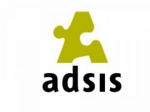 Interlocutor:  P. José Luis Pérez, fundador de la Comunidad.Reside en Madrid.      Ideas base: No planificar demasiado. Dejar al Espíritu.No separar realidades. Las diferencias mal llevadas empobrecen la identidad.El carisma se enriquece en su pluralismo (célibes, casados, sacerdotes…).Acentuación de la unidad a partir de las diversas vocaciones.Todos somos laicos, pueblo de Dios.El carisma es pasión misionera, pasión de servicio, pasión por el Reino.Reducir el carisma a los religiosos es empobrecer el carisma.Error:  definir el carisma por las obras.Las obras son mediación del carisma. Nombre:ADSIS o Comunidad ADSIS.Es Asociación privada de fieles, con carácter internacional y de derecho pontificio.Frente a la opción de Asociación privada o pública, dentro de la Iglesia.Claramente el fundador no quiso ser Asociación pública, por las implicaciones de control por parte de la Iglesia: obras, dinero, autoridad… Para el fundador (dice que hasta asesorado por el Cardenal Tarancón) ser Asociación privada da más libertad. Recomienda no atarse demasiado con la Iglesia a nivel organizativo.DocumentosIdeario de los HermanosEs la octava edición del Ideario, que viene de la IX Asamblea General de Adsis, en 2013. El primero se escribió en 1973. El Ideario expresa los planteamientos, actitudes y opciones de la identidad vocacional de los hermanos, y que es signo privilegiado de nuestra identidad e instrumento de oración.Adsis, vocación de presencia.Ante el Padre: presencia en la interioridad.Con los hermanos: presencia en la comunitariedad.Entre los jóvenes y los pobres: presencia en el compromiso.Ideario de los AsociadosEl texto formula los aspectos más propios de la identidad de los Asociados y, al mismo tiempo, refleja aspectos comunes con la identidad de los Hermanos.DirectorioTiene como finalidad ayudar a organizar y armonizar la vida del Movimiento Adsis en su globalidad, regulando la participación de todos.HistoriaLas Comunidades Adsis nacieron en Bilbao, España, en 1964, por iniciativa del sacerdote José Luis Pérez Álvarez. La experiencia, a la que adhieren hombres y mujeres de distintos estados de vida, se caracteriza desde sus orígenes como presencia cristiana comunitaria entre los jóvenes y los pobres. El 30 de agosto de 1997 el Consejo Pontificio para los Laicos decretó el reconocimiento de las Comunidades Adsis como asociación privada internacional de fieles de derecho pontificio.IdentidadLas Comunidades Adsis (del verbo latino adsum, estar presente) buscan dar testimonio de la presencia amorosa y liberadora de Dios, sobre todo en el servicio a los jóvenes y a los pobres. Su acción, atenta a las distintas situaciones familiares, sociales y culturales de los hombres de nuestro tiempo, tiene una fuerte connotación misionera; está alimentada por una intensa vida de oración, personal y comunitaria; se refleja en la dimensión de fraternidad, típica de esta experiencia. Ámbitos específicos de actividad de la Asociación son la evangelización y la educación a la fe de los jóvenes, la acción social entre los marginados y necesitados, la animación de parroquias y centros de pastoral confiados a las Comunidades por los Obispos.Es un carisma de presencia en el mundo. Con fuerza comunitaria y de misión.EstructuraÓrganos principales de servicio y de gobierno de las Comunidades Adsis son La Asamblea general, que se reúne cada seis años y elige al Moderador general, responsable de la Asociación y que representa ante la Iglesia a las distintas comunidades; El Consejo general constituido por el Moderador general y ocho Consejeros generales; La Conferencia general, foro de encuentro, de comunicación, de estudio y de deliberación, que se reúne cada seis años entre dos Asambleas generales sucesivas. A la asociación se puede pertenecer:como hermanos de las comunidades (miembros definitivos) que viven vida común;Tienen vida en común, bienes en común, dispuestos a cambiar de lugar. Con personas de todos los estados de vida.Las comunidades no se definen por las obras. No hay obras fijas.Cada comunidad se organiza a su estilo. Cada una organiza su misión.La experiencia se centra en las personas, no tanto en acciones. Se acentúa el sentido de la “presencia”.  candidatos en proceso de formación; asociados, que sin vivir en comunidad se asocian a una comunidad participando de distintas formas en sus actividades; voluntarios y cooperadores.Las comunidades son el sujeto de deliberación para el caminar institucional.Sentido comunitario.Los hermanos del Movimiento viven en comunidad. Supone una casa. Suelen ser de 5 ó 6 miembros en cada comunidad.Hay siempre una familia en cada comunidad.Económicamente participan desde sus diferentes trabajos o profesiones.Proceso formativoCada comunidad ofrece un proceso formativo. La persona que quiere ingresar el Movimiento sigue el proceso propuesto por la comunidad. Es la comunidad la que admite al candidato para seguir el itinerario. El proceso formativo se adapta a la realidad de cada persona.El itinerario educativo de los miembros está centrado en la formación a la interioridad, formación a la vida comunitaria, formación al compromiso. Se ofrece la teología a algunos/as. Y algunos optan por el sacerdocio.Sustento económicoTodo es de todos. Se ponen el dinero en común. Cada hermano tiene su cuenta bancaria propia. El ecónomo tiene acceso a ella. Todo se pone en comunión y se hace un presupuesto de socialización a nivel del Movimiento.Promoción de la AsociaciónConexión con la pastoral juvenil. Son la base para la extensión del Movimiento.Trabajan igualmente con jóvenes adultos.Tiempo de compromisoHay un tiempo de iniciación.Sigue el compromiso definitivo. No hay espacios temporales (sólo el de iniciación).Cuando se retiran, siendo hermanos, se les ayuda económicamente.Fórmula de la opción definitiva por la vocación Adsis: Ante Ti, Padre,por amor a Jesús, tu Hijo,y con la gracia de tu Espíritu,me comprometo a perseveraren ser cada día de mi vidaa mi vocación Adsis,desde la que tú me llamas,posees, vinculas y comprometes.Quiero vivir con amor y responsabilidadmi pertenencia a la comunidad,al Movimiento y a la Iglesia,haciéndome cada día más Hermano/ay más servidor de los jóvenes y de los pobres.Con tu gracia y ayuda asumo ante Tiy ante mis hermanos y hermanasesta responsabilidad.En ella quiero vivir y morir. Amen.Otras religionesNo admiten esta posibilidad.Puede haber pluralismo para algunas acciones, pero respetando la “identidad” cristiana, evangélica.Extensión y promociónLas Comunidades Adsis cuentan con unos 1.700 miembros:700 son hermanos en comunidad (unos 50 sacerdotes). Los sacerdotes siguen proceso formativo propio. Son sacerdotes adsis.1000 asociados, que viven el carisma pero no en comunidad. Autonomía en su estilo de vida, dinero..Están presentes en casi todas las provincias españolas. En Europa: Italia y Rumania. En América: Uruguay, Argentina, Chile, Bolivia, Perú, Ecuador, México. ObrasLas Comunidades Adsis gestionan la Universidad católica de Esmeralda (Ecuador); un departamento de pastoral juvenil; centros de promoción para minorías étnicas; centros de formación profesional para jóvenes con pocos recursos; centros de orientación para emigrantes; programas para la infancia, para menores y para las familias; casas de acogida para jóvenes; programas de cooperación al desarrollo; cooperativas para el comercio justo y solidario en América y en África.VariosPublicacionesComunión Adsis, revista anual; Adsis cooperación, trimestral; En la intemperie, trimestral de pastoral juvenil; Cuadernos de interioridad, semestral de espiritualidad; Materiales de formación, semestral de formación; Voluntariado Adsis, trimestral.Sede CentralComunidades AdsisC/ Miguel Aracil, 54 - 28035 Madrid (España)Tel. [+34]91.3732595/3732569 - Fax 91.3866462E-mail: csendin@adsis.orgPÁGINA WEBhttp://www.adsis.orgALGUNOS TÍTULOS DEL IDEARIO:Vocación de presenciaLos jóvenes y los pobres destinatarios de nuestra misión.Vocación y secularidadProgresividad y radicalidadEncarnación y universalidadAcompañamiento espiritualRelaciones comunitariasVida en comúnEstado de vida:	Matrimonio y familiaNoviazgoCelibatoMinisterio presbiteralTrabajo y comunicación de bienesProyecto personal y proyecto comunitarioCompromiso socio-políticoCompromiso eclesialCARMELO MISIONERO SEGLAR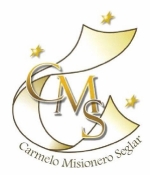 Persona contactoSuperiora General, y dos consejeras generales.Nombre de las AsociaciónCarmelo Misionero Seglar.La Congregación tiene un carisma con mucha diversidad de apostolados. El fundador: Bto. Francisco Palau.Documentos:Estatutos.Plan de formación.Documentos elaborados por las mismas religiosas. Los Estatutos son pedidos por el Vaticano para la aprobación de la Asociación. La Asociación es reconocida en 1996. Pero en 2006 es cuando tienen la aprobación definitiva de los Estatutos. Actualmente están revisando tanto los Estatutos como el Plan de formación.HistoriaEl CMS nació por iniciativa de Morelia Suárez, una joven laica que, atraída por la espiritualidad  carmelitana y por el dinamismo misionero de San Francisco Palau en 1987 le propuso a la Provincia de las Carmelitas del Sagrado Corazón de Medellín, en Colombia, la creación de una asociación laical que compartiera su carisma. Acogida la solicitud, el XVI Capítulo general de la Orden invitó a la Congregación a responder a las exhortaciones del Sínodo de los Obispos sobre la vocación y misión de los laicos en la Iglesia, dedicando particular atención a la formación integral de los fieles laicos favoreciendo la constitución del CMS en todos los países donde está presente. El 20 de marzo de 1996 el Consejo Pontificio para los Laicos decretó el reconocimiento del Carmelo Misionero Seglar como asociación internacional de fieles de derecho pontificio.IdentidadEl CMS reúne fieles laicos de todas las edades que se proponen promover la figura y la misión del laico en la Iglesia, a través del compromiso de descubrir la grandeza de la vocación cristiana en el misterio de la comunión eclesial; vivir la oración como signo de amistad con Dios y como experiencia de la universalidad de la Iglesia, a la luz de la Palabra y de la historia; cultivar la escucha, la reflexión, la contemplación; tener una actitud de servicio hacia los demás, prestando particular atención a las urgencias de la Iglesia y de la sociedad; contemplar a María como modelo, Madre y compañera en la constante tensión hacia la comunión con Dios y con los hermanos; tener un estilo de vida sencillo, alegre y trabajador; trabajar para la construcción de una sociedad más justa y solidaria. La pedagogía del CMS mira hacia la unidad de la vida de los fieles laicos y privilegia la dimensión humana, cristiana y misionera según la espiritualidad propia de Francisco Palau, Carmelita descalzo, predicador, director espiritual y catequista. EstructuraEl CMS se organiza en grupos autónomos, cuya acción está coordinada por una Junta directiva, constituida por un Coordinador, un Secretario, un Tesorero, uno o dos miembros nominados por los mismos grupos. Los componentes de la Junta pueden ser hombres o mujeres. A nivel nacional, la comunión y la colaboración entre los grupos están aseguradas por un Comité de animación. Comité internacional, formado por tres representantes: Colombia – España – Filipinas. Dificultad en su funcionamiento.Garante último de la asociación a nivel internacional es la Superiora general de las Carmelitas Misioneras.Han tenido dos encuentros internacionales, con representación de los grupos que existen. Se reúnen cada seis años.Criterios de pertenencia.Puede integrarse al Carmelo Misionero seglar, el laico que quiera dar sentido orante, fraterno y misionero a su vida, y contribuir a la extensión del Reino.Los miembros asumen los compromisos del proyecto de vida del Carmelo Misionero Seglar definidos en los Estatutos y quedan vinculados a la Congregación de las Carmelitas Misioneras.Economía.Independencia. Autónomos. Cada grupo busca las formas de financiarse. En los encuentros internacionales la Congregación ayuda económicamente.Relación con las religiosasLa Asociación tiene plena autonomía. No interviene en aspectos organizativos. La Congregación acompaña el carisma, sólo eso. En ciertos lugares hay dependencia de las hermanas. Hay una hermana asesora para cada grupo y en el Comité nacional. Dos Consejeras generales están como delegadas para la Asociación. En las visitas pastorales se visita a los grupos.No han introducido la idea de la complementariedad vocacional y carismática, aunque lo ven acertado.Proceso formativoTienen una Plan de formación. Fue elaborado por las religiosas. Lo tienen que revisar. La forma de llevar a cabo la formación depende de cada grupo.Acción apostólicaPropiamente los asociados no tienen obras propias ni están en los proyectos de las religiosas, sino que desarrollan en sus propios ambientes (familia, profesión…) las implicaciones de su opción de vida con el carisma carmelitano.Los miembros del CMS desarrollan actividades de apostolado, sea en grupo que individualmente, dando testimonio con la propia vida de los valores evangélicos; se preparan para ayudar a los marginados; tratan de responder con acciones concretas a las necesidades del propio ambiente y de la Iglesia.El acento mayor está en vivir el carisma en los lugares donde están, en su profesión.CompromisosExiste una especie de promesa. Las responsables de la Asociación son las que aceptan a las asociadas para formar parte de la Asociación. La hermana asesora también tiene su palabra al respecto. Pero no hay representación oficial de las religiosas en la renovación de tales promesas. Tienen carácter anual. Se suele expresar en una Eucaristía.Detectan, sobre todo en Europa, el miedo de los laicos a algún tipo de compromiso.Pertenecer a la Asociación significa seguir un proceso formativo de al menos dos años, hacer unas promesas.DifusiónEl CMS cuenta con unos 1000 miembros y está presente en 12 países distribuidos del siguiente modo: África (2), Asia (3), Europa (1), Norteamérica (3), Sudamérica (3). Con fuerza en Filipinas y Korea.  Dificultad en Africa.Es un desafío encontrar líderes laicales que tomen en sus manos el proceso de la Asocación.Varios       SEDE CENTRAL       Carmelo Misionero Seglar       Via del Casaletto, 115 PÁGINA WEB http://www.carmelmis.orgMOVIMIENTO LAICAL NAZARET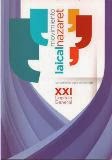 Congregación:Misioneras Hijas de la Sagrada Familia de Nazaret.San José Manyanet, fiel a la llamada de Dios y a las necesidades de su tiempo, abarca en una sola mirada la fundación de sus dos Congregaciones Religiosas, los Hijos de la Sagrada Familia Jesús, María y José, en el año 1864 y las Misioneras Hijas de la Sagrada Familia de Nazaret, en el 1874, pero su visión va más allá y se proyecta en la fundación de una asociación de laicosNo hay entrevista. Los datos provienen de la publicación de la Congregación.Es una Congregación pequeña (unas 200 religiosas).Afrontan el proceso laical en la Congregación, desde la inspiración primera del fundador.Plantean claramente la influencia de este camino vocacional laical en la renovación de la vida de las religiosas.Algo de historiaEn el XIX Capítulo General afirmamos: “Ha llegado la hora de emprender una nueva Evangelización”. La presencia y misión del laico, como nuevo protagonista en las fronteras de la historia, es una inquietud sembrada por el Padre Manyanet, desde el origen de nuestra Congregación. Es una obligación urgente  convocar a todos los laicos consagrados por el bautismo y comprometidos como Iglesia, a la tarea de evangelizar desde un estilo peculiar, que prolongue el espíritu de Nazaret y el talante de san José Manyanet en cuantos sienten la vocación particular de profundizar de este modo su consagración bautismal.El XIX Capítulo General aprobó que durante el sexenio 2001-2007 se continuase estudiando el tema, a fi n de encontrar la mejor forma de hacer operativo este proceso. En el XX Capítulo General se compartió alguna experiencia y se aprobó el proyecto que presentó como prioridad: “Compartir con los laicos nuestro carisma, espiritualidad y misión, promover la corresponsabilidad y crear espacios de formación. Como Misioneras Hijas de la Sagrada Familia de Nazaret consideramos nuestro carisma y espiritualidad como dones de la Iglesia que el Espíritu ha dado para el Pueblo de Dios. Los compartimos especialmente con todos aquellos que están vinculados a nuestros centros educativos y desean conocerlo y hacerlo vida.”.Durante estos años se ha vivido la experiencia de hacer realidad el sueño del Padre Manyanet, y de este proceso de caminar juntos, religiosas y laicos, presentamos una propuesta de organización que conjuntamente hemos acordado y trabajado, y que han sido estudiados y revisados en las Asambleas Territoriales y ha sido aprobada en el XXI Capítulo General de 2013.El sueño del P. Manyanet era hacer partícipes a los laicos del carisma de Nazaret, mediante una Asociación o Tercera Orden, tal como era la modalidad de su tiempo. Conscientes del cambio de época y del recorrido de la experiencia de ocho años, acordamos consolidar el movimiento laical, que se diferencia de los movimientos anteriores en que no forma parte de la congregación religiosa, sino que tiene su propia organización. El movimiento invita a un proceso abierto, amplio, flexible y se adapta a cualquier realidad.IdentidadEl Movimiento de Laicos Nazaret es la unión de laicos cristianos que comparten, según su vocación específica, el Carisma, la Espiritualidad y la Misión de las Misioneras Hijas de la Sagrada Familia de Nazaret, fundadas por San José Manyanet.El Movimiento de Laicos Nazaret está formado por personas que  se sienten atraídas por el carisma y la espiritualidad de Nazaret, que comparten la misión, algunos en nuestros Centros educativos y otros en diferentes ambientes de trabajo, parroquias, etc. El objetivo final es que conozcan, vivan y anuncien el carisma de Nazaret.Los que pertenecen al Movimiento de laicos Nazaret están llamados a realizar el mismo itinerario espiritual y apostólico de San José Manyanet y se comprometen a ser hijos, testigos y apóstoles de la Sagrada Familia de Nazaret.El Movimiento debe implantarse a través de un proceso que se adapte a cada situación, realidad y contexto. Se deben tomar en cuenta las necesidades del grupo para establecer el plan de formación, pues algunos necesitan formarse en iniciación cristiana, mientras que otros en pastoral y/o teología. El carisma y espiritualidad de Nazaret es el tema que fortalece la identidad y pertenencia al Movimiento.Durante este sexenio en América se han realizado dos encuentros latinoamericanos, uno en Venezuela y otro en Colombia. Los laicos que ya llevan años en el movimiento solicitan hacer un compromiso público, que no sea consagración. El XXI Capítulo General ha determinado la fórmula que explicita su compromiso.Influencia del proceso laical en la vida de las religiosasLa actualización de su vocación en tantas y tan variadas situaciones es también una forma con la que el Pueblo de Dios sirve al mundo en la promoción del Reino. Hay signos de que el ministerio laical seguirá expandiéndose en este milenio. Las Misioneras de Nazaret reconocen como una gracia de nuestro tiempo y una esperanza para el futuro que los laicos “tomen parte activa, consciente y responsable en la misión de la Iglesia en este decisivo momento de la historia” (Christifi deles laici, 3). Por este motivo a las Misioneras de Nazaret se nos abrirán oportunidades de participación que irán mucho más allá de nuestra experiencia actual. Para servir a los laicos en su ministerio deberemos apoyarlos con creatividad y constancia a medida que vaya creciendo su responsabilidad apostólica dentro de la Iglesia. Esto nos exigirá vivir más plenamente nuestra identidad de mujeres consagradas, según nuestro propio carisma y misión. Muchos laicos cristianos reconocen su acción comprometida como un ministerio para el cual buscan ser formados y enviados, nos unimos a ellos para servir juntos, aprendiendo unos de otros, respondiendo a las mutuas preocupaciones e iniciativas y dialogando sobre los objetivos apostólicos.Compartir el carisma y la misión con los laicos exige formación y renovación en todas las religiosas de Nazaret. Tenemos una responsabilidad especial, a fin de que como bautizados adquieran una conciencia viva de la dignidad de su vocación y de las consecuencias que de ello se desprenden en su vida personal y eclesial. Compartir el carisma de la propia Congregación con los laicos es llevar el Evangelio y el espíritu de Nazaret a través de ellos a muchos rincones de nuestro mundo. Si deseamos que nuestro laicado dé pruebas de madurez y sea consciente de sus responsabilidades en la Iglesia y en la sociedad y si queremos ampliar los horizontes de la evangelización, es necesario dar a los laicos una sólida formación humana y espiritual.“El fortalecimiento del laicado es una gracia que nos pide una renovación personal, comunitaria e institucional, que puede ayudarnos tanto a comprender y respetar su propia vocación, como a apreciar más la nuestra”.Compartir el carisma con los laicos es a la vez un elemento de nuestro modo de proceder y una gracia que pide una renovación personal, comunitaria e institucional. Nos invita a compartir con ellos la misión y a crear formas de participación. Colaborar en la misión que es realizar el proyecto de Jesús, significa ser lo suficientemente humildes para saber retirarse y permitir al laico que colabore con nosotras en puestos de vanguardia en aquellos campos que también son suyos, en nuestras obras, en la Iglesia y en el mundo. Significa también cambiar actitudes ante el laicado, rompiendo con una mentalidad tradicionalista y asumir posturas de escucha, diálogo y discernimiento en conjunto. Participar es vivir en una actitud de apertura para dar y darse, y al mismo tiempo, recibir y dejarse transformar. Muchos santos y nuestro mismo fundador, vivieron una profunda evolución en su espiritualidad y carisma desde la interpelación de Dios, el encuentro con los laicos y los acontecimientos de su época.MisiónLa misión específica y prioritaria de la acción pastoral educativa, social y profesional del Movimiento de laicos Nazaret es “La familia”. Los laicos se dedican  especialmente a su formación y promoción sea a través de la pastoral familiar organizada, escuelas de madres y padres, la formación integral de niños y jóvenes en las obras apostólicas de la Congregación  o sea a través de intervenciones de carácter social, político y económico que tutelen los derechos de la familia misma y promuevan los valores cristianos, en el entorno del trabajo, en la parroquia, en la Asociación de vecinos y en otros ambientes. En todos los ámbitos facilitan las relaciones asertivas y fraternas, la tolerancia a las diferencias culturales, religiosas, ideológicas, sociales y promueven la convivencia humana. Se movilizarán bajo el lema que les exige ser: “una familia para las familias”.Inserción en las realidades temporalesEsta vocación de los laicos a la santidad se expresa, de manera especial, a través de su inserción en las realidades temporales y de su participación en las actividades del mundo. Esto significa que la vocación cristiana a la santidad está íntimamente unida a la vocación a la misión. Es la urgencia de un compromiso común con los hombres de buena voluntad. Los laicos se encuentran en el corazón de las sociedades pluralistas, donde se expresan una multitud de distintas corrientes que tienen que afrontar directamente en su vida de familia, de vecindario, de trabajo, de ocio. Ahí es donde, de múltiples maneras, viven su compromiso apostólico, por tanto, es necesario abrirlos a todos estos campos religiosos o culturales que es preciso que conozcan.Comunión del Movimiento con la CongregaciónEl espíritu de familia caracteriza la relación entre el Movimiento y la Congregación de las Misioneras Hijas de la Sagrada Familia de Nazaret. Éste se basa en el diálogo abierto y el afecto recíproco y se expresa en una efectiva colaboración y corresponsabilidad, respecto al carisma, espiritualidad y misión. En palabras de San José Manyanet: “…los que ingresan participan además del inmenso caudal de obras…como miembro de un mismo cuerpo místico” ( … ). Los miembros del Movimiento y la Familia Religiosa comparten: Momentos de “Vida fraterna y oración”.La Superiora General es la primera responsable del Movimiento. Es la encargada de promover la vivencia del Carisma de Nazaret y velar para que las líneas comunes, que se comparten sean efectivas para la buena marcha del Movimiento, fomentar el crecimiento personal y grupal de los todos miembros y mantener los vínculos de unidad en relación con la Congregación. Corresponde al Capítulo General, estudiar y aprobar el documento constitutivo del Movimiento, y a la Superiora General, nombrar a una delegada que asuma la coordinación general del Movimiento. La relación entre el Movimiento y el Gobierno General de la Congregación se establece por medio de los presidentes del Movimiento a nivel de las delegaciones y la Delegada de la Superiora General en cada territorio.En realidad, el Movimiento depende de la Institución religiosa.Tipos de vinculaciónAsistentes o colaboradores. Son las personas que concurren y participan espontáneamente en las actividades del Movimiento o de las obras apostólicas de la Congregación.Miembros. Los asistentes que expresamente manifiestan su deseo de comprometerse con la vivencia del Carisma de Nazaret. Pueden ser: Identiﬁcados con el carisma y la misión: Personas que están vinculadas a las obras de la Congregación y comparten el carisma y la misión con las religiosas durante su permanencia en los Centros. Comprometidos: Son las personas que se han sentido llamadas a seguir a Jesucristo en el misterio de Nazaret, desde su vocación laical y, mediante un compromiso expreso, deciden integrarse al proyecto de conocer, amar, vivir y anunciar Nazaret. Corresponde a estos miembros: Participar en la formación continua, tanto a nivel personal como de grupo. Compartir con las religiosas el carisma y la misión en las obras de la Congregación. Ejercer su apostolado en parroquias, en sus lugares de trabajo, en obras sociales y asociaciones. Proponer a la Sagrada Familia de Nazaret como modelo para todas las familias. Proceso de vinculación al Movimiento El interesado, ya sea asistente, colaborador o miembro solicita al equipo local el ingreso al Movimiento o la aceptación en otra función de vinculación como miembro. El equipo local estudia la solicitud de acuerdo al perfil de Movimiento y del interesado, y en un lapso de tiempo no mayor de 15 días, notifica su decisión a éste por escrito.CompromisoEl miembro del Movimiento laical deberá manifestar su deseo de comprometerse expresamente con el Carisma y Misión de Nazaret una vez finalizada la etapa de formación inicial, o cuando se sienta preparado, previa aceptación de su solicitud por parte del equipo local. El compromiso se puede renovar cada año, en la Fiesta de San José, el 19 de Marzo.Otras denominacionesNo. Centrado en vocación cristiana católica laical según el carisma del fundador.EstructuraLa organización del Movimiento está orientada a garantizar la identidad, la vocación, la pertenencia y la misión de cada miembro. Quiere hacer propicia la realización de los objetivos del mismo, velar por los procesos formativos y procurar el crecimiento de la corresponsabilidad, de la interdependencia y de la complementariedad entre la Congregación y los laicos Nazaret en el mundo. El Movimiento está constituido por laicos que eligen vivir su propia vocación cristiana católica laical según el carisma de San José Manyanet y de acuerdo con las líneas comunes que comparte con la Congregación. Para realizar los objetivos propuestos de conocer, amar, vivir y anunciar Nazaret, tiene como herramientas principales: El Proyecto de vida personal, de familia, de grupo. Encuentros formativos sistemáticos y periódicos. Misión apostólica de acuerdo a las posibilidades de cada miembro. Asambleas a fin de proyectar, organizar, planificar y evaluar.OrganizaciónEl Movimiento se organiza a nivel local, delegacional e internacional.Cada grupo está coordinado por un equipo local constituido por un animador, un secretario, y un tesorero, asesorados espiritualmente por una religiosa de la Congregación.En cada Delegación el Movimiento está coordinado por un equipo delegacional formado por un presidente, un secretario y un tesorero, nombrados por una comisión de la Delegación, por un período de tres años, pudiendo ser reelegidos. La Delegada forma parte de pleno derecho del equipo delegacional.El Movimiento está coordinado por un Equipo Internacional constituido por el presidente de cada Delegación y de la religiosa delegada general de la Congregación.Las sedes locales y delegacionales son acordadas entre el Movimiento y la Congregación. La dirección de la sede internacional es Curia General. Via Leone Magno, 25-27. 00167 Roma. Italia.EconomíaLos ingresos del Movimiento provienen de: La colaboración libre de los miembros. Los ingresos de actividades promocionales. Donativos de diversos organismos o personas.Plan de formaciónObjetivo de la formación.El Laico Nazaret desea profundizar su vida cristiana, vivir el Evangelio de Jesús de Nazaret, a nivel personal, familiar y en el ámbito social y eclesial al cual pertenece. Para conseguir este objetivo sigue un itinerario formativo que favorece la progresiva asimilación de los contenidos del Carisma, Espiritualidad y Misión Apostólica propios de la Congregación. El proceso formativoEl proceso formativo compromete a los miembros del Movimiento a crecer gradual y globalmente en la dimensión humana, cristiana, carismática y apostólica.El itinerario formativo.El itinerario formativo comprende una formación inicial y una continua.Formación inicialLa persona que desean formar parte del Movimiento tiene un período de preparación durante el cual se realiza el mutuo conocimiento y la cercanía afectiva y efectiva con el Carisma y la Espiritualidad de Nazaret. Se le acompaña y se le ayuda a discernir la posibilidad de establecer el compromiso con el Carisma y Misión propios de la Congregación. La duración de esta primera etapa es de tres años y los contenidos formativos son: La vocación y la misión del Laico en la Iglesia y en el mundo. La oración y la lectura orante de la Palabra “Lectio Divina”. El carisma, espiritualidad y misión de Nazaret como propuesta de vida para el laico. Historia de la Congregación de las Misioneras Hijas de la Sagrada Familia de Nazaret, del Padre Fundador San José Manyanet y de la Cofundadora M. Encarnación Colomina. El Proyecto del Movimiento de Laicos Nazaret.Formación continua.Los miembros comprometidos se responsabilizan de su autoformación y profundización de los contenidos de la formación inicial y de la actualización de conocimientos y experiencias que favorezcan su crecimiento. Algunos contenidos: Estudio y profundización de la Sagrada Escritura. Documentos de la Iglesia. Lectura y reflexión de las exhortaciones del Papa. Conocimiento y reflexión de las directrices emanadas de la Madre General de las Misioneras Hijas de la Sagrada Familia de Nazaret. Estudio de los documentos emanados de la Conferencia Episcopal en cada Delegación. Otros documentos o textos que sugiera el equipo local, delegacional o internacional. Elaboración del proyecto de vida personal y grupal.El proyecto de vidaEs la principal herramienta para facilitar el proceso formativo. Contiene los objetivos que se quieren alcanzar, las actividades que se realizarán y los medios adecuados para crecer en espiritualidad, vida de familia y servicio apostólico. Cada miembro del Movimiento tendrá su proyecto de vida personal y lo compartirán con el grupo al cual pertenecen. El grupo local también elabora su proyecto de vida grupal con la participación de todos y será evaluado semestralmente.Fórmula de compromiso del laico NazaretTrinidad de la tierra, Jesús, María y José: Me consagro a Ti para vivir con fidelidad mi consagración bautismal según el carisma de San José Manyanet. Me comprometo a vivir como hijo, testigo y apóstol de la Sagrada Familia. Asumo una vida sencilla de oración, amor y trabajo y la búsqueda continua de la Voluntad de Dios para que, con la gracia del Espíritu Santo y la ayuda de Jesús, María y José, consiga la plenitud de la caridad en servicio de la Iglesia.19. ExperienciaDespués del recorrido realizado por algunas Delegaciones y de analizar las propuestas, inquietudes y sugerencias surgidas en las diferentes Asambleas Territoriales, hemos generado unas líneas fuerza, para los próximos seis años, en nuestro camino de compartir con los laicos.De formaciónLa religiosa de Nazaret debe convocar a los laicos y junto a ellos: Participar en su formación como animadores de su proceso de crecimiento espiritual. Dar a conocer nuestro carisma por medio de: Obras del Padre Manyanet y otros Documentos de la Congregación, retiros o convivencias, encuentros mensuales, encuentro anual. Secuenciar una formación de iniciación cristiana y bíblica según las necesidades de cada grupo. Redactar un Plan de Formación (grandes líneas o ideas): humano-espiritual-eclesial- moral y del carisma de Nazaret. Preparar material para que los laicos puedan ejercer una labor pastoral: catequesis, clases de religión, reflexión, temas de formación familiar. Facilitar espacios, recursos y presencia para que los laicos desarrollen sus destrezas y habilidades, poniéndolos al servicio de los demás.De acompañamientoHacerlos partícipes de nuestra espiritualidad motivándoles en la vivencia de los valores de Nazaret. Aprender a caminar juntos, reconociendo y respetando las diferencias, estimulando el trabajo que realizan y fortaleciendo lo que nos une: el seguimiento de Jesús. Conocer y acompañar en su proyecto de vida personal y familiar. Motivar que conozcan y vivan su vocación laical y compromiso profético y misionero. Ayudarles a llevar a cabo el plan de formación.     De implicaciónReconocer la capacidad de respuesta de los laicos, teniendo presente que ellos son también protagonistas y no sólo colaboradores en la vivencia y anuncio del carisma y espiritualidad de Nazaret. Implicarlos afectiva y efectivamente  en la misión eclesial y congregacional. La implicación se logrará en el momento que se les haga conscientes de su pertenencia activa del carisma y misión, haciéndoles responsables de la misma. Invitarles a celebrar  las fi estas propias de la Congregación y de la Iglesia. u proyecto de vida personal y familiar.   De expansiónPresentarles la Sagrada Familia como modelo y referente para sus hogares y animarlos en su compromiso desde su experiencia como laicos a ser apóstoles de otras familias.Compartir la vivencia y testimonio de las virtudes de Nazaret con coherencia. Confiarles la difusión del carisma en sus familias como primer espacio de evangelización y posteriormente en los lugares donde ellos interactúan.   ITALIA - MEDIO ORIENTE - MALTA6200   IBERICA3050   EUROPA CENTRALE OVEST1238   EUROPA CENTRALE EST3895   ASIA EST - OCEANIA2011   ASIA SUD – INDIA2766   AFRICA - MADAGASCAR940   AMERICA CONO SUR1455   BRASILE1105   INTERAMERICA2049